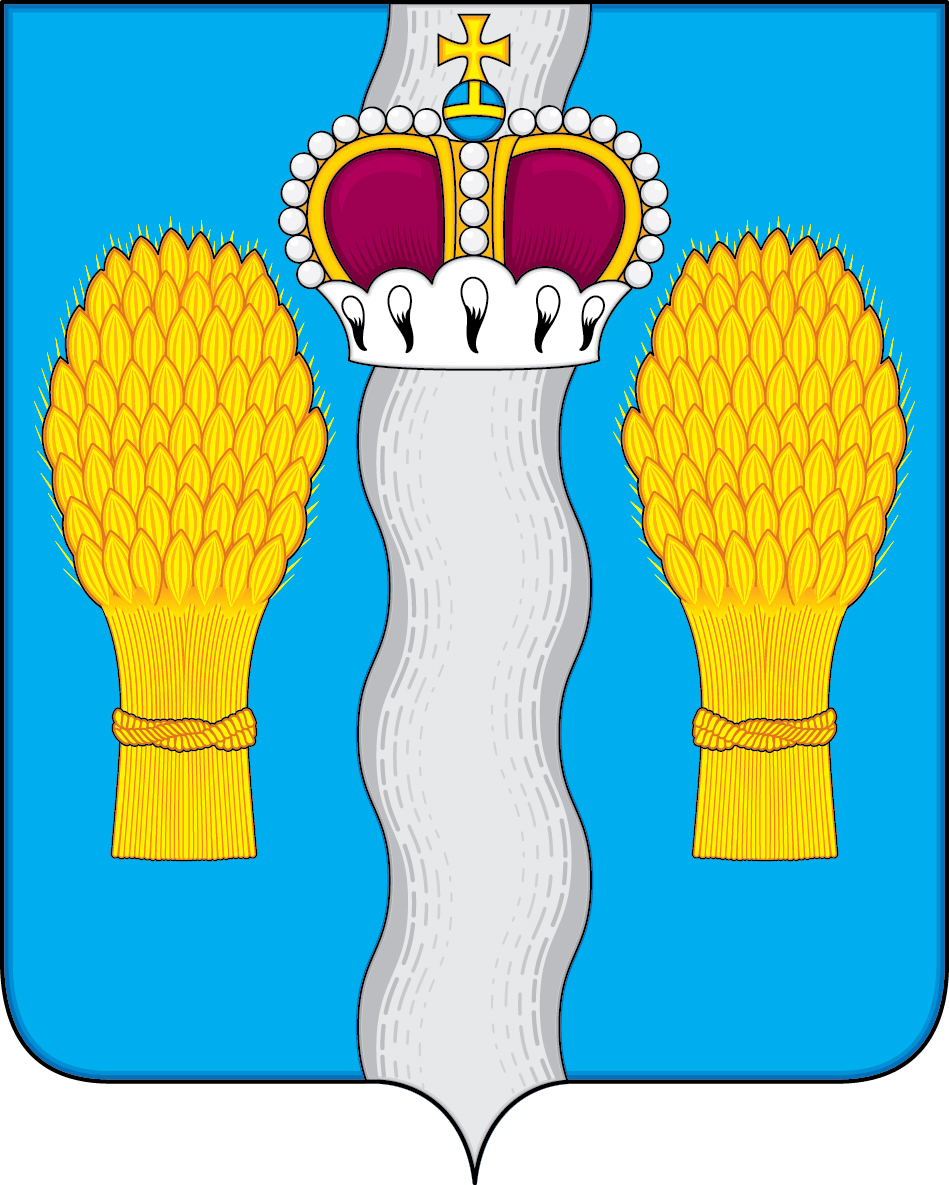 АДМИНИСТРАЦИЯ(исполнительно-распорядительный орган)муниципального района «Перемышльский район»ПОСТАНОВЛЕНИЕс. Перемышль«29» июня 2022г.                                                                             № 523«Об утверждении Положения «Об организации снабжения населения твердым топливом»В соответствии со ст. 14 п. 1 п. п. 4 Федерального закона Российской Федерации от 06.10.2003 N 131-ФЗ "Об общих принципах организации местного самоуправления в Российской Федерации", Постановлением Правительства Российской Федерации от 06.05.2011 N 354 "О предоставлении коммунальных услуг собственникам и пользователям помещений в многоквартирных домах и жилых домов", руководствуясь Уставом муниципального района «Перемышльский район», администрация муниципального района «Перемышльский район»ПОСТАНОВЛЯЕТ:Утвердить Положение «Об организации снабжения населения твердым топливом» согласно приложению.Контроль за исполнением настоящего постановления возложить на заместителя Главы администрации муниципального района «Перемышльский район» - Лодыгин Л.С.Настоящее постановление вступает в силу с момента его опубликования.Глава администрации муниципального района                                                                Н.В. БадееваПриложение к постановлению администрации муниципального района «Перемышльский район»  «29» июня 2022 года № 523ПОЛОЖЕНИЕОБ ОРГАНИЗАЦИИ СНАБЖЕНИЯ НАСЕЛЕНИЯ ТВЕРДЫМ ТОПЛИВОМ1. Общие положения1.1. Положение об организации снабжения населения твердым топливом разработано в соответствии с Федеральным законом от 06.10.2003 N 131-ФЗ "Об общих принципах организации местного самоуправления в Российской Федерации", Постановлением Правительства Российской Федерации от 06.05.2011 N 354 "О предоставлении коммунальных услуг собственникам и пользователям помещений в многоквартирных домах и жилых домов".1.2. Настоящее Положение регламентирует деятельность администрации муниципального района «Перемышльский район» в области организации снабжения населения твердым топливом и направлено на обеспечение удовлетворения потребностей населения муниципального образования.2. Полномочия органов местного самоуправленияв организации снабжения населения твердым топливомК полномочиям органов местного самоуправления в организации снабжения населения муниципального образования твердым топливом относятся:1) организация разработки и выполнение муниципальных программ в области энергосбережения и повышения энергетической эффективности муниципального образования;2) определение продавцов твердого топлива населению, предоставляющего услуги по поставке твердого топлива населению;3) предоставление информации о деятельности поставщиков, оказывающих услуги по поставке твердого топлива населению, по запросу уполномоченных органов в пределах имеющихся полномочий;4) рассмотрение обращений потребителей по вопросам организации снабжения населения топливом в установленном порядке;5) осуществление иных полномочий, отнесенных к ведению администрации муниципального района «Перемышльский район» федеральным законодательством, законодательством Калужской области в организации снабжения населения твердым топливом.В рамках решения вопроса местного значения по организации снабжения населения твердым топливом на территории администрации муниципального района «Перемышльский район», администрация муниципального района «Перемышльский район» вправе запрашивать и получать от поставщиков и потребителей необходимую информацию, за исключением конфиденциальной.3. Правила поставки твердого топлива 3.1. Поставка твердого топлива проводится на основании договоров между поставщиками и потребителями независимо от форм собственности в соответствии с гражданским законодательством и иными нормативными правовыми актами.3.2. Особенности продажи и доставки твердого топлива:1) твердое топливо может продаваться потребителям как непосредственно в определенном месте продажи или складирования, так и с использованием предварительных заказов на продажу и доставку топлива к месту, указанному потребителем;2) информация о предлагаемом к продаже твердом топливе должна содержать сведения о виде, марке, типе, размере, сорте топлива и других его основных показателях (включая кубатуру пиломатериалов, правила ее измерения, коэффициенты перевода круглых лесо- и пиломатериалов в плотную кубомассу), а также об условиях возможной доставки твердого топлива к месту, указанному потребителем. Такие сведения размещаются в месте продажи или складирования твердого топлива. При продаже угля исполнителем (продавцом) необходимо указывать теплотворную способность этого вида топлива и иметь на него сертификаты качества;3) в заявке потребителя на продажу твердого топлива указываются вид, марка, тип, размер, сорт и другие его основные показатели, количество (объем или вес), место и время доставки.4) потребитель вправе, а продавец твердого топлива обязан обеспечить потребителю возможность ознакомиться с порядком измерения объема и веса твердого топлива, а также определения его сортности и соответствия установленным требованиям;5) образцы твердого топлива размещаются с указанием его вида, марки, типа, размера, сорта и розничных цен за единицу веса и (или) объема непосредственно в месте его продажи или складирования. Твердое топливо размещается в месте его продажи или складирования раздельно по видам, маркам, размерам, сортам и другим его основным показателям, определяющим область его применения и потребительские свойства;6) отбор потребителем твердого топлива может производиться в месте его продажи или складирования;7) потребителю по его требованию должны быть предоставлены технические средства для самостоятельного контроля, отобранного для приобретения твердого топлива. Потребитель вправе потребовать проведения контрольного взвешивания, обмера и проверки сортности приобретаемого твердого топлива в его присутствии.4. Организация контроля в организацииснабжения населения твердым топливомОрганизация контроля снабжения населения топливом представляет собой систему отношений между администрацией муниципального района «Перемышльский район» и поставщиками в части обеспечения соблюдения правовых актов, принятия мер организационного и административного характера.5. Финансовое обеспечение по организацииснабжения населения твердым топливом5.1. К источникам финансирования процесса снабжения твердым топливом на территории администрации муниципального района «Перемышльский район» относятся:        - Собственные средства поставщиков, осуществляющих снабжение твердым топливом;-   Средства в соответствии с Постановлением Правительства Калужской области от 28.10.2013 N 575 «Об утверждении Положения о порядке и условиях предоставления ежегодной денежной выплаты для приобретения топлива и его доставки» для обеспечения отдельных категорий граждан твердым топливом; -   Иные средства, не запрещенные действующим законодательством. 